1.Задание.Мы с вами начинаем КВН посвященный русскому языку.А кто помнит , что такое алфавит?сколько в нем букв? (33)  Назвать по-порядку.Сколько гласных букв? (10) Сколько согласных букв (21) Ноэто 31 получается. (еще ъ и ь знаки)Послушайте сказку об алфавите.«В волшебной стране Азбуковедения поселились 33 жителя. Каждый имел свое жилище, но не мог менять его на другое. Такие уж строгие законы там были. Как-то раз король Алфавит и королева Азбука решили устроить праздник. Все волшебные звуки надели платья и превратились в буквы, а потом отправились на главную площадь. Король дал команду буквам построиться и встать каждый на свое место по номеру жилища. Вот в таком порядке стояли там буквы. (показ алфавита) Королеве Азбуке очень понравился этот строй букв, и его стали называть по имени короля – Алфавит или по имени королевы – Азбука. Каждый, кто захочет узнать тайны этой великой страны, должен знать порядок букв наизусть.»
А теперь поиграем с буквами. Выполните задания. Расшифруйте слово. 1)(ромашка, антилопа)   2) (Георгин, бурундук) 3)(гиацинт, черепаха)2.ЗаданиеЯ говорю вам слово, обозначающее предмет, в ед. числе, 
а вы мне в ответ – во множественном. Отвечает хором только одна команда. 
1)Нога - … День - … Ведро - … Цыпленок - … 2)Рука - … Пень - … Бедро - … Козленок - … 3)Дуга - … Лень - … Окно - … Бочонок - … Для всех: Мука - … Метро - … - Вот вы и ошиблись.  Слова  «мука» «метро»  не имеют множественного числа. 3.Задание  «Эй, моряк!» 
- В данном задании вы должны зачеркнуть слово «море» во всех строчках и получить слова – названия морских обитателей, записать их рядом1)кмореамморебалмореа (камбала) 
оммореаморер (омар) 
2)кремореветморека (креветка) 
моремеморедумореза (медуза) 
3)кмореальморемар (кальмар)аморекуморелмореа (акула)4. Задание- Вы знаете, что предметы могут совершать действия. Я буду называть предмет, а вы –его действие. На какие вопросы отвечают слова, обозначающие предметы? действия?(По-очереди всем командам) 
Собака – лают.   Ножницы – стригут.    Волк – воют. Молоток – стучат.   Петух – кукарекают.  Самолет – «летают» 
Баян – играют.  Топор – рубят. Книга – читают. 5.Задание для капитанов. «Трындычиха» 
- Каждый из участников получает скороговорки, готовится в течении 2 минут и говорит быстро и правильно.Сеня вез воз сена. 
2. Около кола бьют в колокола. 
3. Краб крабу сделал грабли. 
4. Оса боса и без пояса. 
5. Влас у нас, Афанас у вас. 6.Задание. Для всей команды.  «Скажи поговорку правильно» 
- Иногда в русском языке одна буква меняет смысл слова, например, мел – мель, почка – дочка, или всего предложения. Так случилось с некоторыми поговорками: они стали просто смешными. А какими они были? Назовите поговорку правильно. (по очереди) 
- Аппетит проходит во время еды. (приходит) 
- Знает мошка, чье мясо съела. (кошка) 
- Чем бы дитя ни тешилось, лишь бы не плавало. (плакало) 
- Машу маслом не испортишь. (кашу) 
- Лес рубят – кепки летят. (щепки) 
- Уменье – свет, а неуменье – тьма. (ученье) 7.Задание. Ребусы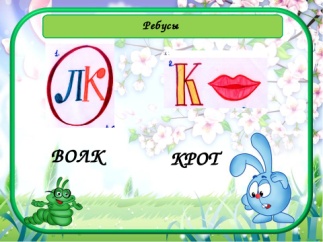 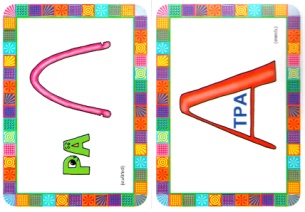 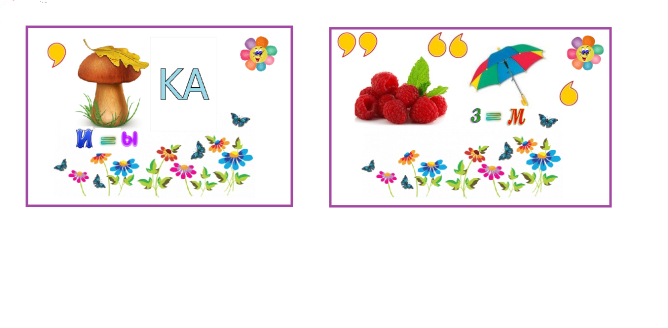 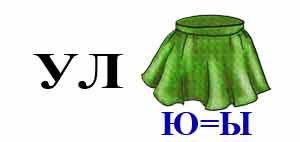 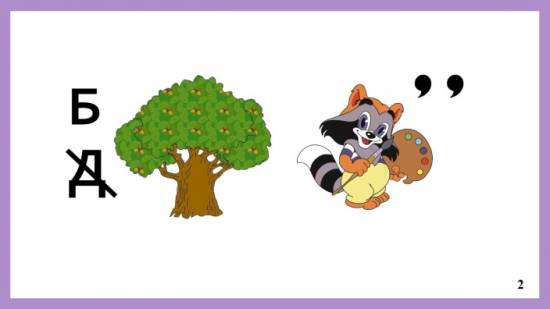 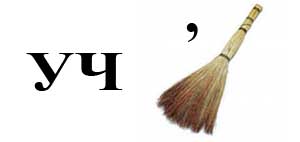 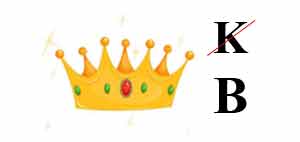 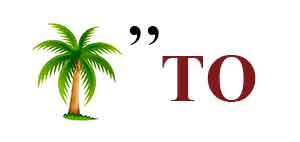 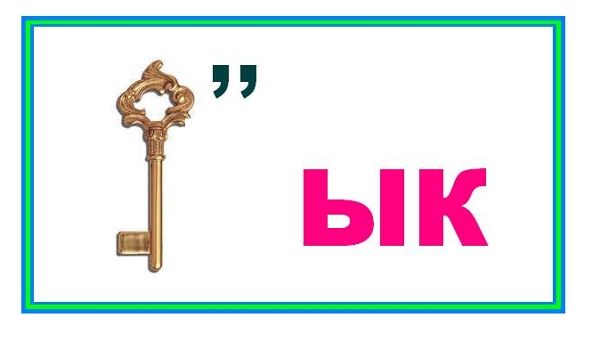 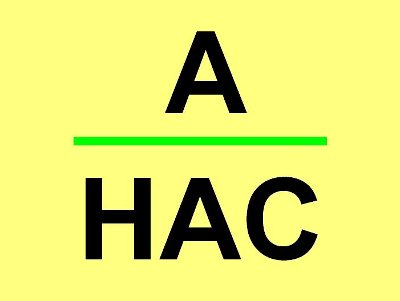 214; 7365орамкш241;83657ниатолп21;54376егрони2;4;715386убнркд2;513764игатнц2;431576;8ерчпха